MMH NUMBER (If known)		     			BROTHER 				     		      FORENAMES IN FULL		     								 MASONIC PREFIX			     PROVINCE/DISTRICT		     LODGE NAME ELEVATED	     LODGE NUMBER	ELEVATED       DATE ELEVATED			     CONSTITUTION (if not English)	     DATE OF CERTIFICATE PRESENTATION		50 YEARS 	 60 YEARS 	70 YEARS (Please tick appropriate box)NAME OF LODGE SCRIBE		        SIGNATURE OF LODGE SCRIBENAME OF PROVINCIAL/DISTRICT GRAND SECRETARYSIGNATURE OF PROVINCIAL/DISTRICT GRAND SECRETARY									DATE		 	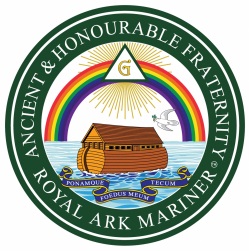 The Ancient and Honourable Fraternity of Royal Ark MarinersREQUEST FOR A BROTHER CELEBRATIONThis form must be completed using typescript or block letters and sent via the Provincial/District Grand Secretary to:The Grand Secretary, Mark Masons’ Hall, 86 St. James’s Street, London SW1A 1PL